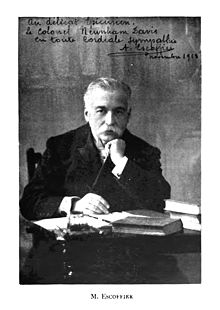 1.Put the following headlines at the right place to focus the 3 main stages in Escoffier’s careerEscoffier’s contribution- Early life- From Nice to Paris and London WRITING A BIOGRAPHY OF G.A.ESCOFFIER1.1.NameGeorges Auguste EscoffierProfessionA French chef, restaurateur and culinary writerDate of birth28 October 1846Place of birthThe village Villeneuve-Loubet,near Nice2.2.In 1859Apprentice  at his uncle's restaurantIn 1865Work at Le Petit Moulin Rouge restaurant in Paris.During  the Franco-Prussian war in 1870Join the army as a chef and develop the technique of canning foodIn1888Meet Cesar Ritz, a Swiss hotelier. The two are hired by a wealthy british businessman Richard D'Oyly Carte. They start to work at the luxury establishment, the Savoy hotel in LondonIn 1893Create many dishes. Invent the pêche MelbaIn 1898César and Escoffier both leave the Savoy Hotel. People say they are responsible for the disappearance of £3400 of wine and spirits.They establish the Paris Ritz In 1899They run  the new Carlton Hotel in London 3.3.Escoffier’s achievementOne of the codifiers of French haute cuisine.  Simplify and modernize Auguste Carême's elaborate and ornate styleIs Referred to by the French press as  king of chefs and chef of kings